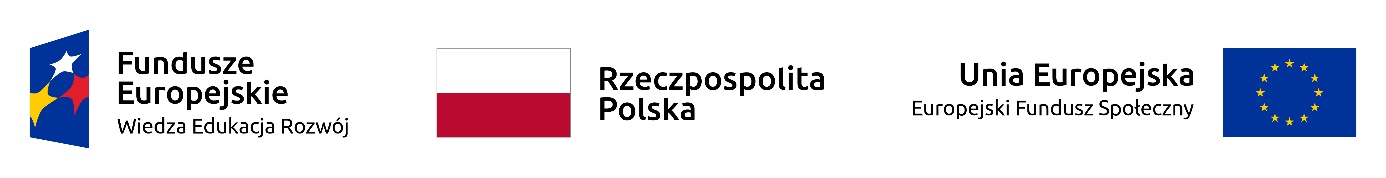 Projekt „Centrum Usług Społecznych w Gminie Myślenice” nr POWR.02.08.00-00-0057/20 współfinansowany ze środków Unii Europejskiej w ramach Programu Operacyjnego Wiedza Edukacja Rozwój, Oś priorytetowa II. Efektywne polityki publiczne dla rynku pracy, gospodarki i edukacji, działanie 2.8 Rozwój usług społecznych świadczonych w środowisku lokalnym Myślenice,16.01.2023r.PROTOKÓŁ Z WYBORU WYKONAWCYPrzedmiot zamówienia:Indywidualne wsparcie  neurologopedyczne dla mieszkańców Gminy Myślenice, w wymiarze maksymalnie 240 godzin. Informacje dodatkowe:Usługa  realizowane będzie w miejscu udostępnionym przez Wykonawcę na terenie gminy Myślenice.Terminy realizacji usługi : I-X.2023 r.Godzina poradnictwa/terapii wynosi 60 minut.Informacja o sposobie upublicznienia zapytania ofertowego:W ramach procesu wyboru wykonawcy usługi przeprowadzono następujące działania:zamieszczono rozeznanie dostępnej ofertyna stronie internetowej, w biuletynie informacji publicznej przesłano zapytanie ofertowe do potencjalnego wykonawcy.Wykaz ofert, które wpłynęły w odpowiedzi na zapytanie ofertowe wraz ze wskazaniem daty wpłynięcia oferty do zamawiającego:Elżbieta Marcowska ul. Słoneczna 18, 32-400 Myślenice, Data wpływu :11.01.2023r., koszt za godzinę: 120,00 zł, doświadczenie dla conajmniej 93 osób.Ośrodek Nauczania Języków Obcych ” Języki Świata”, ul. Sienkiewicza 49, 15-002 Białystok,Data wpływu : 13.01.2023r., koszt za godzinę: 119,00 zł, doświadczenie dla conajmniej  20 osób.Wykonawca nie jest powiązany osobowo lub kapitałowo z Zamawiającym.Zamówienia nie mogą być udzielane podmiotom powiązanym osobowo lub kapitałowo z Zamawiającym polegające w szczególności na:a) uczestniczeniu w spółce jako wspólnik spółki cywilnej lub spółki osobowej,b) posiadaniu co najmniej 10% udziałów lub akcji, o ile niższy próg nie wynikaz przepisów prawa lub nie został określony przez IZ PO,c) pełnieniu funkcji członka organu nadzorczego lub zarządzającego, prokurenta,pełnomocnika,d) pozostawaniu w związku małżeńskim, w stosunku pokrewieństwa lub powinowactwaw linii prostej, pokrewieństwa drugiego stopnia lub powinowactwa drugiego stopniaw linii bocznej lub w stosunku przysposobienia, opieki lub kurateli.Osoby wykonujące w imieniu zamawiającego czynności związane z procedurą wyboru wykonawcy, w tym biorące udział w procesie oceny ofert, nie są powiązane osobowo lub kapitałowo z wykonawcami, którzy złożyli oferty. Są to osoby bezstronne i obiektywne. Informacje o spełnieniu warunków udziału w postępowaniu przez wykonawców, o ile takie warunki były stawiane. 1. Udokumentowane kwalifikacje i uprawnienia z neurologopedii i oligofrenopedagogiki oraz minimum 3 letnie doświadczenie w pracy w zawodzie neurologopedyOcena spełnienia warunków:Dokumenty oraz oświadczenie zawarte w ramach oferty potwierdzają spełnienie warunków udziału w postępowaniuprzez wykonawcę.Informacje o wagach punktowych lub procentowych przypisanych do poszczególnych kryteriów oceny i sposobie przyznawania punktacji poszczególnym wykonawcom za spełnienie danego kryterium.W niniejszym postępowaniu wybór oferty dokonany został na podstawie następujących kryteriów oceny ofert: cena usługi brutto –45 % - liczba możliwych do uzyskania punktów = 45doświadczenie wykonawcy w realizacji usługi indywidualnego wsparcia neurologopedycznego– 45% - liczba możliwych do uzyskania punktów = 45preferencje lokalne – 10% - liczba możliwych do uzyskania punktów  = 10Oferty niepodlegające odrzuceniu oceniane będą wg wzoru:Cena: (Cmin / C of. licz.) x 45 = liczba uzyskanych punktów,                 gdzie:  Cmin - najniższa całkowita cena brutto wykonania zamówienia spośród wszystkich ocenianych ofert.C of. licz. - zaoferowana całkowita cena brutto wykonania zamówienia w ofercie ocenianej.Końcowy wyniki powyższego działania zostanie zaokrąglony do 2 miejsc po przecinku.Punkty za kryterium „doświadczenie wykonawcy w realizacji usługi indywidualnego wsparcia neurologopedycznego” zostaną przyznane w skali punktowej 0 – 45 punktów, na podstawie przedstawionego przez Wykonawcę wykazu w formularzu oferty.Doświadczenie wykonawcy w realizacji usługi indywidualnego wsparcia neurologopedycznego oceniane będzie przy zastosowaniu następującej punktacji:Do10osób dla których wykonawca zrealizował indywidualne wsparcieneurologopedyczne – 10 pkt,powyżej 10 do 30 osób dla których wykonawca zrealizował indywidualne wsparcie neurologopedyczne– 25 pkt,powyżej 30 do 50 osób dla których wykonawca zrealizował indywidualne wsparcie neurologopedyczne– 45 pkt,Maksymalna ilość punktów możliwa do uzyskania – 45 pkt.W ramach oceny oferty otrzymały następującą ilość punktów:Elżbieta Marcowska ul. Słoneczna 18 32-400 Myślenice, ilość punktów: 44,63 + 45 + 10 = 99,63 pktOśrodek Nauczania Języków Obcych ” Języki Świata”, ul. Sienkiewicza 49, 15-002 Białystok, ilość punktów: 45+25+0= 70 pktWskazanie wybranej oferty wraz z uzasadnieniem wyboru:Wybrana została oferta:Elżbieta Marcowska,  ul. Słoneczna 18, 32-400 Myślenice.Oferta spełnia wszystkie warunki udziału w postępowaniu oraz uzyskała najwiękzą liczbę punktów.Protokół sporządzono w dniu 16.01.2023r.Z up. BurmistrzaZastępca Dyrektora ds. Usług SpołecznychCentrum Usług Społecznych w MyślenicachMarta Łaszczyk-Lichoń/podpisano kwalifikowanym podpisem elektronicznym/